        આથી પ્રમાણપત્ર આપવામાં આવે છે કે કચ્છ જીલ્લાના ભુજ તાલુકાના કોટડા(ચકાર) સી.આર.સી.ની  કુલ ૬ પ્રા. શાળામાં ૧ જુન,૨૦૧૪ ની સ્થિતિએ ૫ વર્ષ પૂર્ણ કરનાર સર્વે આધારિત કુમાર : ૫૫  , કન્યા:૬૪  કુલ : ૧૧૯ બાળકો પૈકી  કુમાર:૩૯ ,કન્યા:૪૫   કુલ:૮૪     બાળકોએ શાળા પ્રવેશોત્સવ અને કન્યા કેળવણી મહોત્સવ-૨૦૧૪માં પ્રવેશ મેળવેલ છે.જેની ખાત્રી કરી આ પ્રમાણપત્ર આપવામાં આવે છે.તારીખ:૧૭  /૬/૧૪                                                                                                   (મયુર ભાનુશાલી)સ્થળ:                                                                                                                                       મયુર ભાનુશાલીક્રમશાળાસર્વે મુજબ પ્રવેશ પાત્ર બાળકોસર્વે મુજબ પ્રવેશ પાત્ર બાળકોસર્વે મુજબ પ્રવેશ પાત્ર બાળકોખરેખર પ્રવેશ મેળવેલ બાળકોખરેખર પ્રવેશ મેળવેલ બાળકોખરેખર પ્રવેશ મેળવેલ બાળકોવિ.નોંધક્રમશાળાકુમારકન્યાકુલકુમારકન્યાકુલવિ.નોંધ૧ કોટડા ઉગમણા ૧૯ ૧૫ ૪૪ ૭ ૬ ૧૩ બીજા બાળકો એ ખાનગી શાળા માં પ્રવેશ મેળવેલ છે .૨ કોટડા આથમણા ૧૩ ૭ ૨૦૧૪ ૮ ૨૨ ૩ ચકાર ૫ ૯ ૧૪ ૪ ૯ ૧૩ પુરાવા ના અભાવે  પ્રવેશ આપેલ નથી ૪ જાંબુડી ૯ ૮  ૧૭ ૫ ૭ ૧૨ બીજા બાળકો એ ખાનગી શાળા માં પ્રવેશ મેળવેલ છે .૫ સણોસરા ૪ ૧૦ ૧૪ ૪ ૧૦ ૧૪ ૬ કૈલાશનગર ૫ ૫   ૧૦ ૫ ૫ ૧૦ કુલ કુલ ૫૫ ૬૪ ૧૧૯ ૩૯૪૫૮૪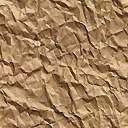 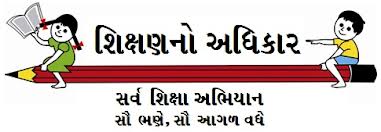 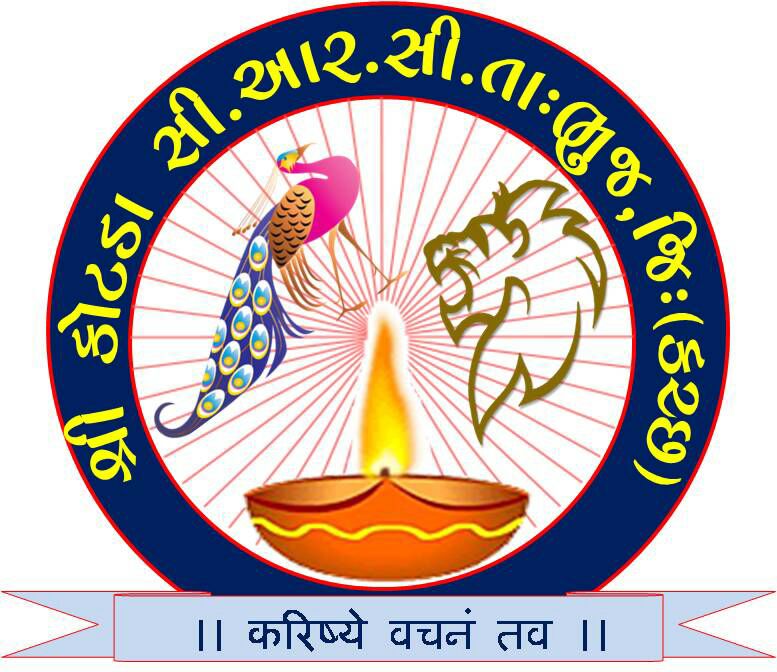 